Arte de comer bem Questão 1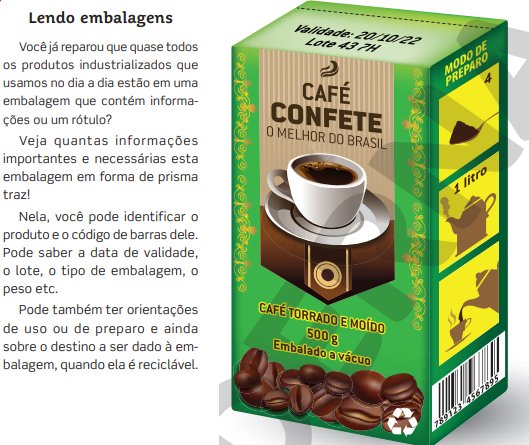 Escreva as informações da embalagem reproduzida acima.Questão 2	Na caixa, ao lado, tem o modo de preparo. Descreva como se prepara. Questão 3Camila gosta de chá de camomila. Veja abaixo os rótulos da caixinha desse chá. Nos rótulos dos produtos há muitas informações dadas por números. 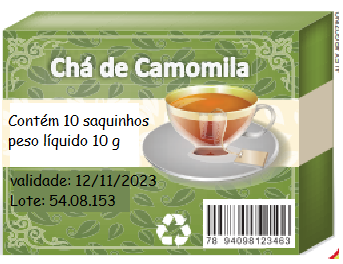 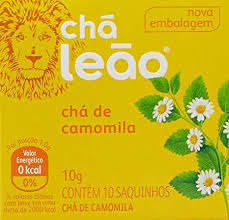 		Caixa A					Caixa BQuantos saquinhos há nas caixas? Caixa A: 						Caixa B: Esse produto já está vencido? Por quê? Caixa A: Questão 4Leia as especificações que há no rótulo de uma embalagem de um suco de uva. Depois, faça o que se pede.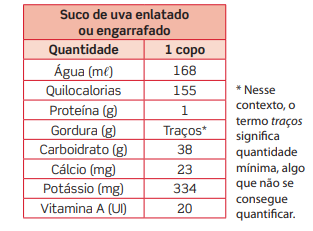 Sabendo que essa embalagem contém 2 copos, copie na tabela ao lado os valores referentes ao total do conteúdo do recipiente. Questão 5Uma empresa de cereais matinais resolveu premiar os seus consumidores que conseguissem resolver enigmas. Eis os problemas apresentados em suas embalagens. Resolva-os. 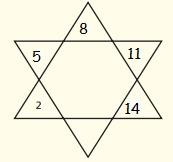 Os números colocados nas figuras a seguir estão em uma sequência. Complete os espaços vazios com o número correto.Nome Produto Peso Lote Validade CálculosResposta 